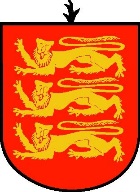 Full name of candidate……………………………………………………………………………………………….……………………………Address of candidate……………………………………………………………………………………………………………………………….……………………………………………………………………………………………………………………………………………………………….We, the undersigned,  ………………………………………………………………………………………….[Full name of proposer]of   ……………………………………………………………………….………………………………………………………………………………..     .[Full address of proposer]and……………………………………………………………………………………………………………………[Full name of seconder]of   ………………………………………………………………………………………………….……………………………………………………..      [Full address of seconder]whose names are inscribed on the section of the Electoral Roll representing the aforementioned Electoral District do hereby respectively nominate and second the nomination of the above-named person as a candidate for the Office of Douzenier of the said Parish.……………………………………………………………..…..                      ……………………………………………..………………………...Signature of Proposer				           Signature of SeconderDate of Nomination…………………………………………………………….…FORM OF CERTIFICATE OF WILLINGNESS TO SERVE AS A DOUZENIER IF ELECTEDAND ELIGIBILITY TO HOLD THAT OFFICEI, …………………………………………………………………………….…………………………………………[Full name of candidate]of the aforementioned address, do hereby testify my willingness to serve in the office of Douzenier for the aforementioned Parish, if elected and do hereby certify that I am eligible* to hold that office.…………………………………………………………...Signature of candidate                                                                                 Date……………………………………………..*ELIGIBILITYAny person of full age (18 years or over) shall be eligible to hold the office of Douzenier provided that the person: is ordinarily resident in this Island on the date of nomination and has been ordinarily resident in this Islandfor a period of two years immediately before that date, orfor a period or periods of at least five years in the aggregate at any time before that date;shall be ordinarily resident in the Parish at the date of nomination;has not at any time during the five years immediately preceding the date of election have been sentenced for an offence by a court in the United Kingdom, any of the Channel Islands or the Isle of Man, to imprisonment for a period of six months or more (whether suspended or not) without the option of a fine, unless that sentence was quashed or reduced to less than six months on appeal.Is inscribed on the Electoral Roll.